LEI Nº 13.146, DE 6 DE JULHO DE 2015.A PRESIDENTA DA REPÚBLICA Faço saber que o Congresso Nacional decreta e eu sanciono a seguinte Lei:LIVRO IPARTE GERALTÍTULO IDISPOSIÇÕES PRELIMINARES................................................................................CAPÍTULO IVDO DIREITO À EDUCAÇÃOArt. 27.  A educação constitui direito da pessoa com deficiência, assegurados sistema educacional inclusivo em todos os níveis e aprendizado ao longo de toda a vida, de forma a alcançar o máximo desenvolvimento possível de seus talentos e habilidades físicas, sensoriais, intelectuais e sociais, segundo suas características, interesses e necessidades de aprendizagem.Parágrafo único.  É dever do Estado, da família, da comunidade escolar e da sociedade assegurar educação de qualidade à pessoa com deficiência, colocando-a a salvo de toda forma de violência, negligência e discriminação.Art. 28.  Incumbe ao poder público assegurar, criar, desenvolver, implementar, incentivar, acompanhar e avaliar:I - sistema educacional inclusivo em todos os níveis e modalidades, bem como o aprendizado ao longo de toda a vida;II - aprimoramento dos sistemas educacionais, visando a garantir condições de acesso, permanência, participação e aprendizagem, por meio da oferta de serviços e de recursos de acessibilidade que eliminem as barreiras e promovam a inclusão plena;III - projeto pedagógico que institucionalize o atendimento educacional especializado, assim como os demais serviços e adaptações razoáveis, para atender às características dos estudantes com deficiência e garantir o seu pleno acesso ao currículo em condições de igualdade, promovendo a conquista e o exercício de sua autonomia;IV - oferta de educação bilíngue, em Libras como primeira língua e na modalidade escrita da língua portuguesa como segunda língua, em escolas e classes bilíngues e em escolas inclusivas;V - adoção de medidas individualizadas e coletivas em ambientes que maximizem o desenvolvimento acadêmico e social dos estudantes com deficiência, favorecendo o acesso, a permanência, a participação e a aprendizagem em instituições de ensino;VI - pesquisas voltadas para o desenvolvimento de novos métodos e técnicas pedagógicas, de materiais didáticos, de equipamentos e de recursos de tecnologia assistiva;  VII - planejamento de estudo de caso, de elaboração de plano de atendimento educacional especializado, de organização de recursos e serviços de acessibilidade e de disponibilização e usabilidade pedagógica de recursos de tecnologia assistiva;VIII - participação dos estudantes com deficiência e de suas famílias nas diversas instâncias de atuação da comunidade escolar;IX - adoção de medidas de apoio que favoreçam o desenvolvimento dos aspectos linguísticos, culturais, vocacionais e profissionais, levando-se em conta o talento, a criatividade, as habilidades e os interesses do estudante com deficiência;X - adoção de práticas pedagógicas inclusivas pelos programas de formação inicial e continuada de professores e oferta de formação continuada para o atendimento educacional especializado;XI - formação e disponibilização de professores para o atendimento educacional especializado, de tradutores e intérpretes da Libras, de guias intérpretes e de profissionais de apoio;XII - oferta de ensino da Libras, do Sistema Braille e de uso de recursos de tecnologia assistiva, de forma a ampliar habilidades funcionais dos estudantes, promovendo sua autonomia e participação;XIII - acesso à educação superior e à educação profissional e tecnológica em igualdade de oportunidades e condições com as demais pessoas;  XIV - inclusão em conteúdos curriculares, em cursos de nível superior e de educação profissional técnica e tecnológica, de temas relacionados à pessoa com deficiência nos respectivos campos de conhecimento;XV - acesso da pessoa com deficiência, em igualdade de condições, a jogos e a atividades recreativas, esportivas e de lazer, no sistema escolar;XVI - acessibilidade para todos os estudantes, trabalhadores da educação e demais integrantes da comunidade escolar às edificações, aos ambientes e às atividades concernentes a todas as modalidades, etapas e níveis de ensino;XVII - oferta de profissionais de apoio escolar;XVIII - articulação intersetorial na implementação de políticas públicas.§ 1o  Às instituições privadas, de qualquer nível e modalidade de ensino, aplica-se obrigatoriamente o disposto nos incisos I, II, III, V, VII, VIII, IX, X, XI, XII, XIII, XIV, XV, XVI, XVII e XVIII do caput deste artigo, sendo vedada a cobrança de valores adicionais de qualquer natureza em suas mensalidades, anuidades e matrículas no cumprimento dessas determinações.§ 2o  Na disponibilização de tradutores e intérpretes da Libras a que se refere o inciso XI do caput deste artigo, deve-se observar o seguinte:I - os tradutores e intérpretes da Libras atuantes na educação básica devem, no mínimo, possuir ensino médio completo e certificado de proficiência na Libras;        (Vigência)II - os tradutores e intérpretes da Libras, quando direcionados à tarefa de interpretar nas salas de aula dos cursos de graduação e pós-graduação, devem possuir nível superior, com habilitação, prioritariamente, em Tradução e Interpretação em Libras.        (Vigência)Art. 29.  (VETADO).Art. 30.  Nos processos seletivos para ingresso e permanência nos cursos oferecidos pelas instituições de ensino superior e de educação profissional e tecnológica, públicas e privadas, devem ser adotadas as seguintes medidas:I - atendimento preferencial à pessoa com deficiência nas dependências das Instituições de Ensino Superior (IES) e nos serviços;II - disponibilização de formulário de inscrição de exames com campos específicos para que o candidato com deficiência informe os recursos de acessibilidade e de tecnologia assistiva necessários para sua participação;III - disponibilização de provas em formatos acessíveis para atendimento às necessidades específicas do candidato com deficiência;IV - disponibilização de recursos de acessibilidade e de tecnologia assistiva adequados, previamente solicitados e escolhidos pelo candidato com deficiência;V - dilação de tempo, conforme demanda apresentada pelo candidato com deficiência, tanto na realização de exame para seleção quanto nas atividades acadêmicas, mediante prévia solicitação e comprovação da necessidade;VI - adoção de critérios de avaliação das provas escritas, discursivas ou de redação que considerem a singularidade linguística da pessoa com deficiência, no domínio da modalidade escrita da língua portuguesa;VII - tradução completa do edital e de suas retificações em Libras.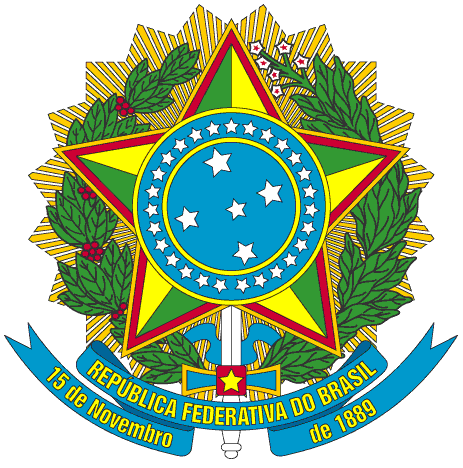 Presidência da República
 Casa Civil
Subchefia para Assuntos JurídicosMensagem de vetoVigênciaInstitui a Lei Brasileira de Inclusão da Pessoa com Deficiência (Estatuto da Pessoa com Deficiência).